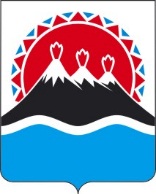 В соответствии с частью 3 статьи 22 Федерального закона от 27.07.2004 № 79-ФЗ «О государственной гражданской службе Российской Федерации» и частью 3 статьи 16 Закона Камчатского края от 20.11.2013 № 343 «О государственной гражданской службе Камчатского края»ПРИКАЗЫВАЮ:1. Утвердить Перечень отдельных должностей государственной гражданской службы Камчатского края в Министерстве труда и развития кадрового потенциала Камчатского края, исполнение должностных обязанностей по которым связано с использованием сведений, составляющих государственную тайну, при назначении на которые конкурс может не проводиться, согласно приложению к настоящему приказу.2. Признать утратившими силу:1) приказ Агентства по занятости населения Камчатского края от 19.08.2010 № 124 «Об    утверждении     Перечня    отдельных должностей государственной гражданской службы   Камчатского   края   в   Агентстве по занятости населения Камчатского края, исполнение должностных обязанностей по которым связано с использованием сведений, составляющих государственную тайну, при назначении на которые может не проводиться    конкурс»;2) приказ Агентства по занятости населения Камчатского края от 20.01.2012 № 10 «О внесении изменения в приложение к приказу Агентства по занятости населения Камчатского края от 19.08.2010 № 124 «Об утверждении Перечня отдельных должностей государственной гражданской службы   Камчатского   края   в   Агентстве по занятости населения Камчатского края, исполнение должностных обязанностей по которым связано с использованием сведений, составляющих  государственную тайну,  при  назначении  на которые может не проводиться конкурс»;3) приказ Агентства по занятости населения и миграционной политике Камчатского края от 05.05.2016 № 93 «О внесении изменений в приказ Агентства по занятости населения Камчатского края от 19.08.2010 № 124 «Об утверждении Перечня отдельных должностей государственной гражданской службы   Камчатского   края   в   Агентстве по занятости населения Камчатского края, исполнение должностных обязанностей по которым связано с использованием сведений, составляющих  государственную тайну,  при  назначении  на которые может не проводиться конкурс»;4) приказ Агентства по занятости населения и миграционной политике Камчатского края от 18.03.2019 № 84 «О внесении изменений в приказ Агентства по занятости населения и миграционной политике Камчатского края от 19.08.2010 № 124 «Об утверждении Перечня отдельных должностей государственной гражданской службы   Камчатского   края   в   Агентстве по занятости населения и миграционной политике Камчатского края, исполнение должностных обязанностей по которым связано с использованием сведений, составляющих  государственную тайну,  при  назначении  на которые может не проводиться конкурс».3. Настоящий приказ вступает в силу после дня его официального опубликования.Приложение к приказу Министерства труда и развития кадрового потенциала Камчатского края от [Дата регистрации] № [Номер документа]Перечень отдельных должностей государственной гражданской службы Камчатского края в Министерстве труда и развития кадрового потенциала Камчатского края, исполнение должностных обязанностей по которым связано с использованием сведений, составляющих государственную тайну, при назначении на которые может не проводиться конкурсМинистр труда и развития кадрового потенциала Камчатского края.Заместитель Министра – начальник отдела развития трудовой мобильности и взаимодействия с работодателями Министерства труда и развития кадрового потенциала Камчатского края.Ведущий консультант отдела организационно-правового обеспечения и контроля.МИНИСТЕРСТВО ТРУДА И РАЗВИТИЯ КАДРОВОГОПОТЕНЦИАЛА КАМЧАТСКОГО КРАЯПРИКАЗ № [Номер документа]МИНИСТЕРСТВО ТРУДА И РАЗВИТИЯ КАДРОВОГОПОТЕНЦИАЛА КАМЧАТСКОГО КРАЯПРИКАЗ № [Номер документа]г. Петропавловск-Камчатскийг. Петропавловск-Камчатскийот [Дата регистрации]Об утверждении Перечня отдельных должностей государственной гражданской службы Камчатского края в Министерстве труда и развития кадрового потенциала Камчатского края, исполнение должностных обязанностей по которым связано с использованием сведений, составляющих государственную тайну, при назначении на которые конкурс может не проводитьсяОб утверждении Перечня отдельных должностей государственной гражданской службы Камчатского края в Министерстве труда и развития кадрового потенциала Камчатского края, исполнение должностных обязанностей по которым связано с использованием сведений, составляющих государственную тайну, при назначении на которые конкурс может не проводитьсяМинистр[горизонтальный штамп подписи 1]Н.Б. Ниценко